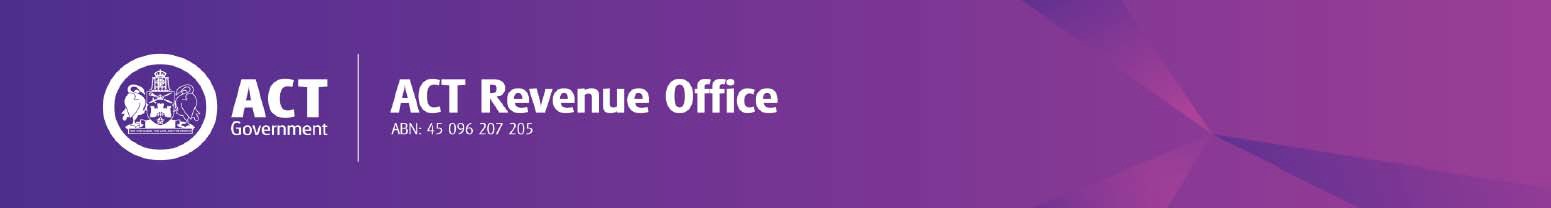 If you’re a property owner aged 65 or over and you own at least 75 per cent equity in your home, you may apply to defer your rates charges under the Rates Act 2004. For further information on Rates assistance visit the ACT Revenue Office website on https://www.revenue.act.gov.auPlease forward completed application forms to the ACT Revenue Office at PPD@act.gov.au or post to 
PO Box 293, Civic Square ACT 2608.OWNER DETAILSADDITIONAL OWNER DETAILSPROPERTY DETAILSDEFERMENT DETAILSIf you elect to defer future year’s rates, all future rates will be automatically deferred. You can stop the deferment of future rates at any time by requesting in writing that the deferment of future rates stop.DECLARATION(Full name of all owner applicants)Declare that:I/we wish to make an application under Section 46 of the Rates Act 2004 for a deferment of rates;To the best of my/our knowledge the information provided in this application is true and correct; I/we authorise the ACT Revenue Office to verify the details that I/we have provided to substantiate my/our application to defer my/our rates liability;I/we understand that this information will be used by the ACT Revenue Office to confirm the information provided in this application and to confirm my/our eligibility for a deferment of rates and that the information provided will not be used for any other purpose.All applicants/owners must sign the application;Giving false or misleading information is a serious offence (Section 338 Criminal Code 2002).Full NameDate of Birth:Date of Birth:Postal AddressEmail Contact Phone Number:Mobile:Full NameDate of Birth:Date of Birth:Postal AddressEmail Contact Phone Number:Mobile:Proof of age identification attached: Account number:Unit numberStreet numberStreet nameSuburbPostcodeIs the property your principal place of residence:Yes	NoPlease indicate which charges you would like deferred:Rates arrears:	Current Year’s RatesInterest:	Future Year’s RatesI/WeSignature of owner 1:	Date:Signature of owner 2:	Date